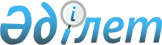 О внесении изменений в решение Таскалинского районного маслихата от 21 декабря 2012 года № 7-9 "О районном бюджете на 2013-2015 годы"
					
			Утративший силу
			
			
		
					Решение Таскалинского районного маслихата Западно-Казахстанской области от 17 августа 2013 года № 14-2. Зарегистрировано Департаментом юстиции Западно-Казахстанской области 26 августа 2013 года № 3339. Утратило силу решением Таскалинского районного маслихата Западно-Казахстанской области от 18 марта 2014 года № 22-8      Сноска. Утратило силу решением Таскалинского районного маслихата Западно-Казахстанской области от 18.03.2014 № 22-8      В соответствии с Бюджетным кодексом Республики Казахстан от 4 декабря 2008 года, Законом Республики Казахстан от 23 января 2001 года "О местном государственном управлении и самоуправлении в Республики Казахстан" Таскалинский районный маслихат РЕШИЛ:



      1. Внести в решение Таскалинского районного маслихата от 21 декабря 2012 года № 7-9 "О районном бюджете на 2013-2015 годы" (зарегистрированное в Реестре государственной регистрации нормативных правовых актов за № 3137, опубликованное 25 января, 1 февраля 2013 года в районной газете "Екпін") следующие изменения:



      приложение 1 к указанному решению изложить в новой редакции согласно приложению к настоящему решению.



      2. Настоящее решение вводится в действие с 1 января 2013 года.      Председатель сессии              Н. Дуйсекешева

      Секретарь районного маслихата    С. Рахимов

Приложение

к решению районного маслихата

от 17 августа 2013 года № 14-2      Приложение 1

к решению районного маслихата

от 21 декабря 2012 года № 7-9 Районный бюджет на 2013 год(тысяч тенге)
					© 2012. РГП на ПХВ «Институт законодательства и правовой информации Республики Казахстан» Министерства юстиции Республики Казахстан
				КатегорияКатегорияКатегорияКатегорияКатегорияСуммаКлассКлассКлассКлассСуммаПодклассПодклассПодклассСуммаСпецификаСпецификаСуммаНаименование123456I. Доходы2 037 4971Налоговые поступления198 24401Подоходный налог 75 9612Индивидуальный подоходный налог 75 96103Социальный налог67 2661Социальный налог67 26604Налоги на собственность50 7601Налоги на имущество39 7003Земельный налог8704Налог на транспортные средства7 9405Единый земельный налог2 25005Внутренние налоги на товары, работы и услуги3 0152Акцизы8803Поступления за использование природных и других ресурсов3004Сборы за ведение предпринимательской и профессиональной деятельности1 8335Налог на игорный бизнес208Обязательные платежи, взимаемые за совершение юридически значимых действий и (или) выдачу документов уполномоченными на то государственными органами или должностными лицами1 2421Государственная пошлина1 2422Неналоговые поступления1 86301Доходы от государственной собственности5005Доходы от аренды имущества, находящегося в государственной собственности50004Штрафы, пени, санкции, взыскания, налагаемые государственными учреждениями, финансируемыми из государственного бюджета, а также содержащимися и финансируемыми из бюджета (сметы расходов) Национального Банка Республики Казахстан 01Штрафы, пени, санкции, взыскания, налагаемые государственными учреждениями, финансируемыми из государственного бюджета, а также содержащимися и финансируемыми из бюджета (сметы расходов) Национального Банка Республики Казахстан, за исключением поступлений от организаций нефтяного сектора 006Прочие неналоговые поступления 1 3631Прочие неналоговые поступления 1 3633Поступления от продажи основного капитала60003Продажа земли и нематериальных активов6001Продажа земли 6004Поступления трансфертов1 836 79002Трансферты из вышестоящих органов государственного управления1 836 7902Трансферты из областного бюджета1 836 790Функциональная группаФункциональная группаФункциональная группаФункциональная группаФункциональная группаСуммаФункциональная подгруппаФункциональная подгруппаФункциональная подгруппаФункциональная подгруппаСуммаАдминистратор бюджетных программАдминистратор бюджетных программАдминистратор бюджетных программСуммаПрограммаПрограммаСуммаНаименование123456II. Затраты2 061 16201Государственные услуги общего характера169 3421Представительные, исполнительные и другие органы, выполняющие общие функции государственного управления154 857112Аппарат маслихата района (города областного значения)12 633001Услуги по обеспечению деятельности маслихата района (города областного значения)12 493003Капитальные расходы государственного органа140122Аппарат акима района (города областного значения)49 663001Услуги по обеспечению деятельности акима района (города областного значения)45 163003Капитальные расходы государственного органа4 500123Аппарат акима района в городе, города районного значения, поселка, села, сельского округа92 561001Услуги по обеспечению деятельности акима района в городе, города районного значения, поселка, села, сельского округа91 735022Капитальные расходы государственного органа8269Прочие государственные услуги общего характера14 485459Отдел экономики и финансов района (города областного значения)14 485001Услуги по реализации государственной политики в области формирования и развития экономической политики, государственного планирования, исполнения бюджета и управления коммунальной собственностью района (города областного значения)14 335015Капитальные расходы государственного органа15002Оборона3 9321Военные нужды1 506122Аппарат акима района (города областного значения)1 506005Мероприятия в рамках исполнения всеобщей воинской обязанности1 5062Организация работы по чрезвычайным ситуациям2 426122Аппарат акима района (города областного значения)2 426006Предупреждение и ликвидация чрезвычайных ситуаций масштаба района (города областного значения)1 776007Мероприятия по профилактике и тушению степных пожаров районного (городского) масштаба, а также пожаров в населенных пунктах, в которых не созданы органы государственной противопожарной службы65003Общественный порядок, безопасность, правовая, судебная, уголовно-исполнительная деятельность329Прочие услуги в области общественного порядка и безопасности32458Отдел жилищно-коммунального хозяйства, пассажирского транспорта и автомобильных дорог района (города областного значения)32021Обеспечение безопасности дорожного движения в населенных пунктах3204Образование1 147 9681Дошкольное воспитание и обучение106 489464Отдел образования района (города областного значения)106 489009Обеспечение деятельности организаций дошкольного воспитания и обучения76 434040Реализация государственного образовательного заказа в дошкольных организациях образования 30 0552Начальное, основное среднее и общее среднее образование995 772464Отдел образования района (города областного значения)995 772003Общеобразовательное обучение940 469006Дополнительное образование для детей55 3039Прочие услуги в области образования45 707464Отдел образования района (города областного значения)45 707001Услуги по реализации государственной политики на местном уровне в области образования 6 855005Приобретение и доставка учебников, учебно-методических комплексов для государственных учреждений образования района (города областного значения)13 647007Проведение школьных олимпиад, внешкольных мероприятий и конкурсов районного (городского) масштаба147015Ежемесячная выплата денежных средств опекунам (попечителям) на содержание ребенка-сироты (детей-сирот), и ребенка (детей), оставшегося без попечения родителей4 292020Обеспечение оборудованием, программным обеспечением детей-инвалидов, обучающихся на дому1 031067Капитальные расходы подведомственных государственных учреждений и организаций19 735068Обеспечение повышения компьютерной грамотности населения005Здравоохранение3229Прочие услуги в области здравоохранения322123Аппарат акима района в городе, города районного значения, поселка, села, сельского округа322002Организация в экстренных случаях доставки тяжелобольных людей до ближайшей организации здравоохранения, оказывающей врачебную помощь32206Социальная помощь и социальное обеспечение 96 6652Социальная помощь73 518451Отдел занятости и социальных программ района (города областного значения)73 518002Программа занятости22 918005Государственная адресная социальная помощь6 300006Оказание жилищной помощи685007Социальная помощь отдельным категориям нуждающихся граждан по решениям местных представительных органов4 500010Материальное обеспечение детей-инвалидов, воспитывающихся и обучающихся на дому904014Оказание социальной помощи нуждающимся гражданам на дому20 484016Государственные пособия на детей до 18 лет10 132017Обеспечение нуждающихся инвалидов обязательными гигиеническими средствами и предоставление услуг специалистами жестового языка, индивидуальными помощниками в соответствии с индивидуальной программой реабилитации инвалида5 500023Обеспечение деятельности центров занятости населения2 0959Прочие услуги в области социальной помощи и социального обеспечения23 147451Отдел занятости и социальных программ района (города областного значения)23 147001Услуги по реализации государственной политики на местном уровне в области обеспечения занятости и реализации социальных программ для населения22 434011Оплата услуг по зачислению, выплате и доставке пособий и других социальных выплат71307Жилищно-коммунальное хозяйство311 1141Жилищное хозяйство5 117123Аппарат акима района в городе, города районного значения, поселка, села, сельского округа500007Организация сохранения государственного жилищного фонда города районного значения, поселка, села, сельского округа500458Отдел жилищно-коммунального хозяйства, пассажирского транспорта и автомобильных дорог района (города областного значения)3 500003Организация сохранения государственного жилищного фонда0004Обеспечение жильем отдельных категорий граждан2 900031Изготовление технических паспортов на объекты кондоминиумов600464Отдел образования района (города областного значения)400026Ремонт объектов в рамках развития городов сельских населенных пунктов по Дорожной карте занятости 2020400466Отдел архитектуры, градостроительства и строительства района (города областного значения)717003Проектирование, строительство и (или) приобретение жилья коммунального жилищного фонда406004Проектирование, развитие, обустройство и (или) приобретение инженерно-коммуникационной инфраструктуры95072Строительство и (или) приобретение служебного жилища и развитие и (или) приобретение инженерно-коммуникационной инфраструктуры в рамках Дорожной карты занятости 20202162Коммунальное хозяйство271 229123Аппарат акима района в городе, города районного значения, поселка, села, сельского округа2 736014Организация водоснабжения населенных пунктов2 736458Отдел жилищно-коммунального хозяйства, пассажирского транспорта и автомобильных дорог района (города областного значения)7 754012Функционирование системы водоснабжения и водоотведения7 754466Отдел архитектуры, градостроительства и строительства района (города областного значения)260 739058Развитие системы водоснабжения и водоотведения в сельских населенных пунктах260 7393Благоустройство населенных пунктов34 768123Аппарат акима района в городе, города районного значения, поселка, села, сельского округа19 127008Освещение улиц населенных пунктов4 562009Обеспечение санитарии населенных пунктов2 146011Благоустройство и озеленение населенных пунктов12 419458Отдел жилищно-коммунального хозяйства, пассажирского транспорта и автомобильных дорог района (города областного значения)15 641015Освещение улиц в населенных пунктах1 648016Обеспечение санитарии населенных пунктов0018Благоустройство и озеленение населенных пунктов13 99308Культура, спорт, туризм и информационное пространство198 0971Деятельность в области культуры100 737457Отдел культуры, развития языков, физической культуры и спорта района (города областного значения)100 737003Поддержка культурно-досуговой работы100 7372Спорт5 873457Отдел культуры, развития языков, физической культуры и спорта района (города областного значения)5 873009Проведение спортивных соревнований на районном (города областного значения) уровне1 330010Подготовка и участие членов сборных команд района (города областного значения) по различным видам спорта на областных спортивных соревнованиях4 5433Информационное пространство66 754456Отдел внутренней политики района (города областного значения)6 807002Услуги по проведению государственной информационной политики через газеты и журналы 5 645005Услуги по проведению государственной информационной политики через телерадиовещание1 162457Отдел культуры, развития языков, физической культуры и спорта района (города областного значения)59 947006Функционирование районных (городских) библиотек59 185007Развитие государственного языка и других языков народа Казахстана7629Прочие услуги по организации культуры, спорта, туризма и информационного пространства24 733456Отдел внутренней политики района (города областного значения)14 416001Услуги по реализации государственной политики на местном уровне в области информации, укрепления государственности и формирования социального оптимизма граждан10 112003Реализация мероприятий в сфере молодежной политики4 000006Капитальные расходы государственного органа304457Отдел культуры, развития языков, физической культуры и спорта района (города областного значения)10 317001Услуги по реализации государственной политики на местном уровне в области культуры, развития языков, физической культуры и спорта 9 417032Капитальные расходы подведомственных государственных учреждений и организаций90010Сельское, водное, лесное, рыбное хозяйство, особо охраняемые природные территории, охрана окружающей среды и животного мира, земельные отношения54 5971Сельское хозяйство11 084459Отдел экономики и финансов района (города областного значения)10 634099Реализация мер по оказанию социальной поддержки специалистов10 634475Отдел предпринимательства, сельского хозяйства и ветеринарии района (города областного значения)450007Организация отлова и уничтожения бродячих собак и кошек4506Земельные отношения8 019463Отдел земельных отношений района (города областного значения)8 019001Услуги по реализации государственной политики в области регулирования земельных отношений на территории района (города областного значения)7 594007Капитальные расходы государственного органа4259Прочие услуги в области сельского, водного, лесного, рыбного хозяйства, охраны окружающей среды и земельных отношений35 494475Отдел предпринимательства, сельского хозяйства и ветеринарии района (города областного значения)35 494013Проведение противоэпизоотических мероприятий35 49411Промышленность, архитектурная, градостроительная и строительная деятельность8 3472Архитектурная, градостроительная и строительная деятельность8 347466Отдел архитектуры, градостроительства и строительства района (города областного значения)8 347001Услуги по реализации государственной политики в области строительства, улучшения архитектурного облика городов, районов и населенных пунктов области и обеспечению рационального и эффективного градостроительного освоения территории района (города областного значения)8 247015Капитальные расходы государственного органа10012Транспорт и коммуникации27 3831Автомобильный транспорт27 383123Аппарат акима района в городе, города районного значения, поселка, села, сельского округа62013Обеспечение функционирования автомобильных дорог в городах районного значения, поселках, селах, сельских округах62458Отдел жилищно-коммунального хозяйства, пассажирского транспорта и автомобильных дорог района (города областного значения)27 321023Обеспечение функционирования автомобильных дорог27 32113Прочие39 5739Прочие39 573123Аппарат акима района в городе, города районного значения, поселка, села, сельского округа13 452040Реализация мер по содействию экономическому развитию регионов в рамках Программы "Развитие регионов" 13 452458Отдел жилищно-коммунального хозяйства, пассажирского транспорта и автомобильных дорог района (города областного значения)9 523001Услуги по реализации государственной политики на местном уровне в области жилищно-коммунального хозяйства, пассажирского транспорта и автомобильных дорог 8 808013Капитальные расходы государственного органа715459Отдел экономики и финансов района (города областного значения)5 058012Резерв местного исполнительного органа района (города областного значения) 5 058475Отдел предпринимательства, сельского хозяйства и ветеринарии района (города областного значения)11 540001Услуги по реализации государственной политики на местном уровне в области развития предпринимательства, промышленности, сельского хозяйства и ветеринарии11 120003Капитальные расходы государственного органа42014Обслуживание долга101Обслуживание долга10459Отдел экономики и финансов района (города областного значения)10021Обслуживание долга местных исполнительных органов по выплате вознаграждений и иных платежей по займам из областного бюджета1015Трансферты3 7801Трансферты3 780459Отдел экономики и финансов района (города областного значения)3 780006Возврат неиспользованных (недоиспользованных) целевых трансфертов659024Целевые текущие трансферты в вышестоящие бюджеты в связи с передачей функций государственных органов из нижестоящего уровня государственного управления в вышестоящий3 121III. Чистое бюджетное кредитование70 030Бюджетные кредиты10Сельское, водное, лесное, рыбное хозяйство, особо охраняемые природные территории, охрана окружающей среды и животного мира, земельные отношения77 8951Сельское хозяйство77 895459Отдел экономики и финансов района (города областного значения)77 895018Бюджетные кредиты для реализации мер социальной поддержки специалистов77 895КатегорияКатегорияКатегорияКатегорияКатегорияСуммаКлассКлассКлассКлассСуммаПодклассПодклассПодклассСуммаНаименованиеСуммаПогашение бюджетных кредитов 7 8655Погашение бюджетных кредитов7 86501Погашение бюджетных кредитов7 8651Погашение бюджетных кредитов, выданных из государственного бюджета7 865IV. САЛЬДО ПО ОПЕРАЦИЯМ С ФИНАНСОВЫМИ АКТИВАМИ0Функциональная группаФункциональная группаФункциональная группаФункциональная группаФункциональная группаСуммаПодфункцияПодфункцияПодфункцияПодфункцияСуммаУчреждениеУчреждениеУчреждениеСуммаПрограммаПрограммаСуммаНаименованиеСуммаПриобретение финансовых активов013Прочие09Прочие0456Отдел внутренней политики района (города областного значения)0065Формирование или увеличение уставного капитала юридических лиц0458Отдел жилищно-коммунального хозяйства, пассажирского транспорта и автомобильных дорог района (города областного значения)0065Формирование или увеличение уставного капитала юридических лиц0КатегорияКатегорияКатегорияКатегорияКатегорияСуммаКлассКлассКлассКлассСуммаПодклассПодклассПодклассСуммаНаименованиеСуммаПоступления от продажи финансовых активов государства 6Поступления от продажи финансовых активов государства001Поступления от продажи финансовых активов государства01Поступления от продажи финансовых активов внутри страны0V. ДЕФИЦИТ (ПРОФИЦИТ) БЮДЖЕТА-93 695VI. ФИНАНСИРОВАНИЕ ДЕФИЦИТА (ИСПОЛЬЗОВАНИЕ ПРОФИЦИТА) БЮДЖЕТА93 695